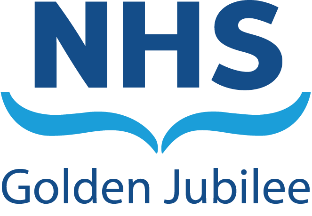 ______________________________________________________________________ BackgroundThe Clinical Governance Committee (CGC) was held on 8 September 2022, the following key points were noted at the meeting.  The next meeting is scheduled for Thursday 3 November 2022. Recommendation Board Members are asked to note the Clinical Governance Committee update.Morag Brown Chair, Clinical Governance Committee9 September 2022Board Meeting:29 September 2022Subject:Clinical Governance Committee (CGC) UpdateRecommendation:	Board Members are asked to:Board Members are asked to:ItemDetailsSafeCovid Sit Rep 
The Committee were provided with a COVID update, noting that national admissions have stabilised, and that PCR testing will now be wound down other than in eligible groups. Committee also noted the commencement of vaccinations for eligible staff members.Significant Adverse Events (SAEs)The Committee were provided with a Significant Adverse Events (SAEs) update. Committee noted that nine SAER werescheduled to be presented at CGRMG and Agile CGRMG meetings in September 2022. Committee welcomed the progress reported, including in regard to SAER which were over 6 months old. However, Committee wished SAER to remain on the Committee’s work-plan for a “deep-dive” at the next committee meeting.Expansion Programme UpdateCommittee noted progress with construction and the break-through programme. Committee noted efforts underway to minimise disruption to clinical activity. Committee also noted the development of State of Readiness governance structures to support holistic readiness of the organisation for Phase 2 opening, including in regard to staffing.EffectiveIntegrated Performance Report (IPR) July 2022HAIRT ReportThe Committee were presented with the Integrated Performance Report for July 2022, including the HAIRT Report (July 2022) which highlighted the following key points of interest to the Committee:HAIRT ReportStaphylococcus aureus bacteraemia – 1 case to report.  5 cases reported since April 2022.  There were no correlation of devices or location.  The Head of Infection Control noted there is a current peak in infection rates across Scotland.
Surgical Site Infections (SSI) –3 TKR infections to report within Orthopaedic service.  SSI rates are small, however, this was above the upper control limit.  Infections to the joints can be serious.  No obvious linkage to surgeon and Theatre.  However, there has been change anti-biotic prophylaxis which may have had an impact.Clinical Governance UpdateComplaints Stage 1: 2 reported in June 2022 1 responded within timelineStage 2: 5 reported in June 2022 2 responded within timeline.  None were escalated to Stage 1.SAER 0 commissioned in June 2022.Mortality 12 deaths recorded all within agreed control limits Clinical Governance & Risk Management Group (CGRMG) UpdateThe Committee reviewed the Clinical Governance & Risk Management Group (CGRMG) update with the following key items noted2 SAER concluded, with improvement efforts as noted earlier on the agenda The Committee noted the CGRMG Update.Clinical Department Update (Orthopaedic)The Committee welcomed Mr Findlay Welsh to present the Orthopaedic Department update and highlighted the following key points:The service holds monthly MDT Clinical Governance meetings which are well attended.  One area of concern for the service is recent spike in infection rates.  This is noted further as part of the HAIRT report.Hand Hygiene: compliance is within appropriate guideline measures.Safety Brief: Fully embedded as standard Orthopaedic practice and conducted in Theatre before all operations.  The service have now relocated which has had an impact on office space, meeting room arrangements and MDT meetings. Mr Welsh also noted his desire to review arrangements for consultation with team members in respect to any future office moves.Increased patient frailness and delays in discharge had been identified.SAER Deep-Dive Part 2Katie Bryant gave a verbal update to the Committee on the SAER Deep-Dive Part 2.A combination of staffing pressures and volume SAER investigation resulted in the Committee receiving a verbal update on this action.  The Committee were assured a full update and report will be presented by the earliest in 2 months at the Committee meeting in November with the latest date January 2023.  The Committee noted the SAER Deep-Dive Part 2.Person Centred Feedback Report – Quarter 1 Financial Year 2022/23 The department are organising Complaints Symposium scheduled to take place on 15 September 2022.  Issues for the Board Risk Register The Committee requested clarity in its role of monitoring Cyber Security Risk.  The Committee noted its wish to receive updates on cyber security as part of routine reporting to the Committee.